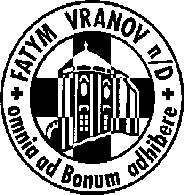 FATYM Vranov nad Dyjí, Náměstí 20, 671 03 Vranov nad Dyjí;		515 296 384, email: vranov@fatym.com; www.fatym.com     Bankovní spojení: Česká spořitelna č.ú.:1580474329/080027. 10. Třicátá neděle v mezidobí 7,30 Štítary – mše svatá7,30 Vratěnín – mše svatá9,00 Plenkovice – mše svatá9,15 Vranov –  mše svatá + sbírka na kostel10,15 Olbramkostel – mše svatá11,11 Lančov –  mše svatá11,30 Šumná – mše svatá28. 10. pondělí svátek sv. Šimona a Judy, apoštolů16,00 Vratěnín – mše svatá29. 10. úterý památka bl. Marie Restituty Kafkové, panny16,00 Uherčice – mše svatá18,06 Štítary – mše svatá30. 10. středa 30. týdne v mezidobí – sv. Marcel7,30 Olbramkostel – mše svatá17,00 Šumná – svatá půlhodinka18,00 Lančov – mše svatá19,00 Vranov fara – setkání nad Biblí31. 10. čtvrtek sv. Wolfganga, biskupa17,00 Vranov – mše svatá18,00 Šumná – mše svatá1. 11. pátek slavnost Všech svatých  8,00 Vranov – mše svatá; 14,30 Křest16,30 Olbramkostel – mše svatá19,00 Šumná – mše svatá nejen pro mládež vranovského děkanství17,30 Olbramkostel obecní úřad – povídání o Mary´s Meals2. 11. sobota vzpomínka na všechny zemřelé11,00 Vranov Maria Schütz – svatohubertská mše svatá17.00 Hluboké Mašůvky – pouť Nový Jeruzalém: růženec, mše svatá, adorace3. 11. Třicátá první neděle v mezidobí 7,30 Štítary – mše svatá, v 14, 00 – dušičková pobožnost na hřbitově7,30 Vratěnín – mše svatá – dušičková pobožnost bude v pondělí 4. 11.9,00 Plenkovice – mše svatá, v 14, 30 - dušičková pobožnost na hřbitově9,15 Vranov –  mše svatá, v 16, 00 dušičková pobožnost na hřbitově; 15,45 Onšov hřbitov DP10,15 Olbramkostel – mše svatá, 15, 30 dušičková pobožnost na hřbitově11,11 Lančov –  mše svatá, 17,00 dušičková pobožnost světelný průvod z kostela na hřbitov11,30 Šumná – mše 15hdušičková pobožnost na hřbitově,procesí bude ve čt 7.11.Heslo: Bože dík za dnešní den, chci ti dělat radost jen.27. 10. Vranov – sbírka na kostel 1. 11. Mše svatá pro mládež v 19,00 na Šumné 2. 11. svatohubertská  mše svatá v 11,00 u Maria Schutz. Od 25.10. do 8.11. je možno získat odpustky pro duše v očistci za těchto podmínek: 1. sv. zpověď, 2. modlitba v kostele nebo na hřbitově, na úmysl sv. otce a za duše v očistci, 3. sv. Přijímání 4. nemít zalíbení v hříchu, 6. 11. Olbramkostel obecní úřad 17,30 – povídání o Mary´s meals s promítáním filmu.